Награждается ученик __ класса________________За выдающиеся успехи 
в греко-римской борьбе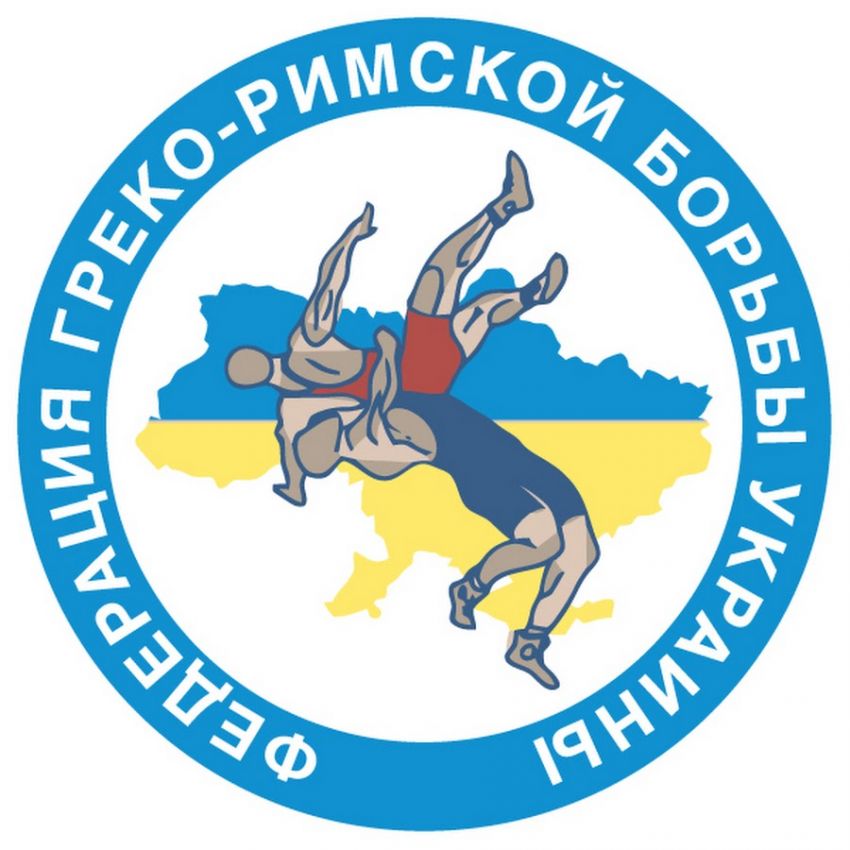 